С 11 по 31 мая тема нашего проекта "РУЧЕЕК"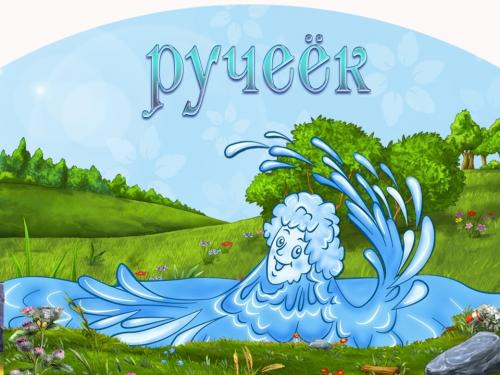 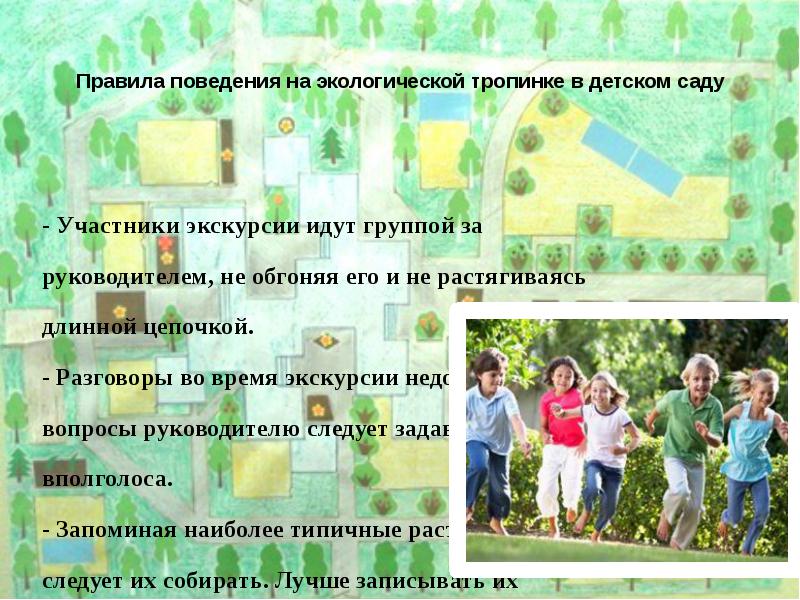 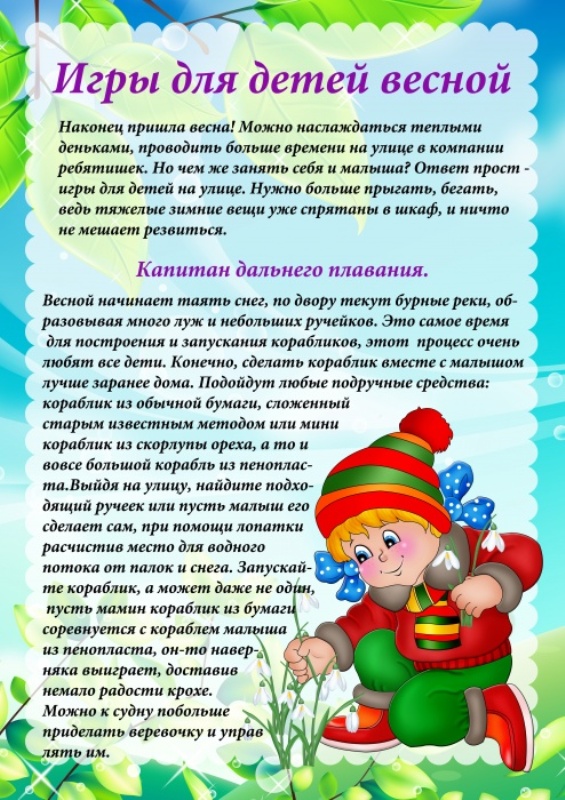 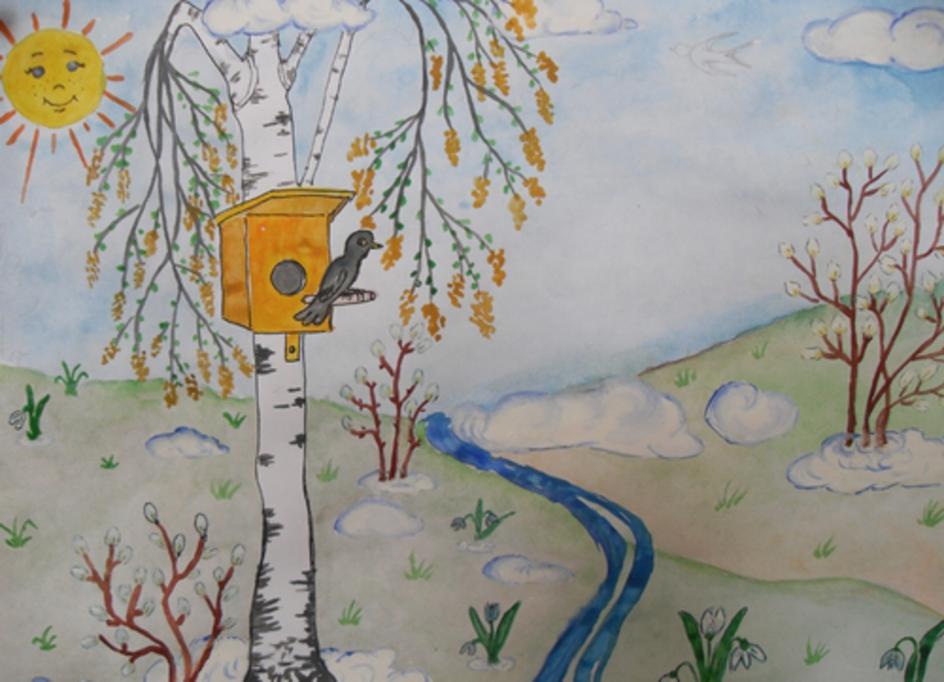 